KŐSZEG VÁROS KULTURÁLIS KONCEPCIÓJA2022-2037.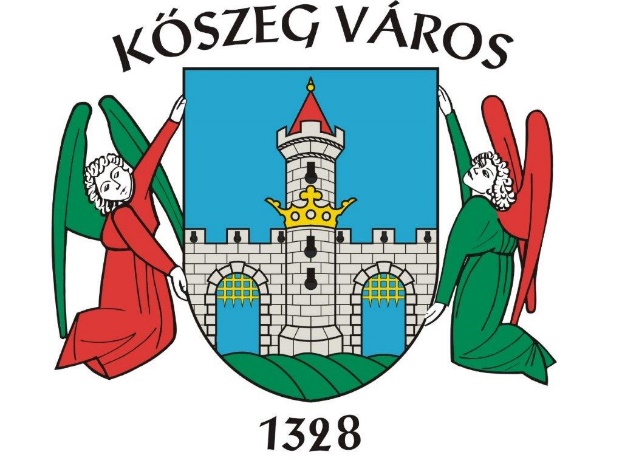 I. BEVEZETŐKőszeg épített, kulturális és szellemi örökség, valamint természeti adottságok terén az ország egyik leggazdagabb települése, „Magyarország ékszerdoboza”. Ebből a gazdagságból jellegzetes és kívülről is szembeötlő kulturális és életmódbeli sajátosságok, hagyományok és szokások fakadnak, amelyek markáns befolyással vannak a lakosság egészének, vagy egyes csoportjainak életére. A kulturális intézményrendszer feladatellátási küldetése elsősorban a városlakók igényeinek kielégítése, ugyanakkor a város határain túlról érkező elvárásoknak is meg kell felelnie. A város minden polgárának, de különösen a mindenkori döntéshozók, valamint a kultúra területén munkálkodók közös felelőssége, hogy ez a jövőben is így legyen.I.1. A Kulturális Koncepció célja A kőszegi kulturális sajátosságok fennmaradásának biztosítása és bemutatása, hogy helyi kultúrateremtő értékeink minden korosztálya számára, megismerhetővé váljanak.A városba települő lakosság integrálása építve a kőszegi kultúra érdekes és egyedi, magával ragadó, integráló erejére.Az identitástudat növelése valamennyi Kőszegen élő lakosban.Az ún. kulturálisan rászorulók körének és helyzetének felmérése, elérése, bevonása.Meghatározni azokat a prioritásokat, melyek alapján a helyi intézmények megfogalmazhatják profiljuknak megfelelő jövőképüket.A városi polgárok közösségi részvételének, önszerveződésének erősítése, a társadalmi (civil) szervezetek, mint kulturális integrációs terek működésének támogatása, kulturális javakhoz való hozzáférésük erősítése.Lehetővé tenni, hogy a város olyan minőségi kulturális kínálatot nyújtson, amely a résztvevőket aktivitásra, közreműködő cselekvésre készteti.Segítséget adjon a helyi közművelődési rendelet olyan irányú módosításához, amely a magasabb szintű jogszabályi követelményekkel összhangban a helyi igényeknek, körülményeknek, viszonyoknak megfelelő előírásokat tartalmaz.A város középtávú kulturális stratégiájához megfelelő iránymutatást nyújtson, behatárolja az elkövetkező 10-15 év feladatait az aktuális helyzet alapján. I.2. A Kulturális Koncepció feladataiA koncepciónak, amennyire lehetséges, meg kell határozni a jövőbeni elérni kívánt állapothoz vezető utat, úgy a kezdeti lépéseket, mint a távlati célokat. A koncepció nem csupán iránymutatás, hanem a szükségletek, a feladatok, a megoldási módozatok számbavétele oly módon, hogy a meglévő értékek megőrizhetők, a hiányosságok pótolhatók és a város kultúrájának sokszínű fejlődési tendenciái továbbra is biztosíthatók legyenek. Ezért feladata, hogy:A kitűzött cél elérése érdekében, nyújtson elemzést a város aktuális kulturális helyzetéről. A koncepciónak a törvényesség biztosítása érdekében ismertetnie kell a kulturális területet szabályozó főbb keretszabályokat tartalmazó hatályos jogszabályokat.A koncepciónak ki kell jelölnie azokat az alapelveket, távlati célokat, amelyek a város jövőbeni kulturális politikájának vezérfonalát alkotják.A koncepciónak tartalmaznia kell az elkövetkező 10-15 év kulturális fejlesztésének tervét. A koncepciónak jeleznie kell, hogy milyen elveket követ a kultúra-finanszírozással kapcsolatban, ennek konkrét tervezése a változások előrelátásának hiányában –sajnos – csak korlátozottan lehetséges.A koncepció feladata, hogy iránymutatást adjon módosítandó rendelet(ek) tervezetéhez. II. JOGSZABÁLYI HÁTTÉRKőszeg Város Önkormányzata kulturális feladatainak meghatározásakor kiemelten a következő szabályozási hátteret veszi figyelembe: Magyarország helyi önkormányzatairól szóló 2011. évi CLXXXIX. törvényt, melynek 13. § (1) bekezdés 7. pontja kimondja „A helyi közügyek, valamint a helyben biztosítható közfeladatok körében ellátandó helyi önkormányzati feladatok különösen: kulturális szolgáltatás, különösen a nyilvános könyvtári ellátás biztosítása; filmszínház, előadó-művészeti szervezet támogatása, a kulturális örökség helyi védelme; a helyi közművelődési tevékenység támogatása.” A muzeális intézményekről, a nyilvános könyvtári ellátásról és a közművelődésről szóló 1997. évi CXL. törvényt, amely meghatározza a nemzeti és az egyetemes kulturális örökség megőrzése és a közművelődési tevékenységek feltételrendszerének biztosítása érdekében az önkormányzati feladatokat. Az előadó-művészeti szervezetek támogatásáról és sajátos foglalkoztatási szabályairól szóló 2008. évi XCIX. törvény szabályait, amely alapján az önkormányzatok az önként vállalt helyi közszolgáltatási feladatellátás körében megteremtik az előadó-művészeti tevékenység feltételeit, fejlesztik a színház, tánc- és zeneművészet művelését és ápolják a magyar anyanyelvi kultúrát. Az egyesülési jogról, a közhasznú jogállásról, valamint a civil szervezetek működéséről és támogatásáról szóló 2011. évi CLXXV. törvényt, a civil szervezeteknek a kultúra, művelődés területén kifejtett közérdekű, illetve közhasznú tevékenysége támogatása során. Kőszeg Város Önkormányzata Képviselő-testületének a közművelődésről szóló 2/2020. (II.28.) önkormányzati rendeletét, melyben szükségessé válik az időközbeni esetleges változások rögzítése. Kőszeg Város Önkormányzata a kultúrához való jog gyakorlását közérdeknek, a kultúrát olyan értékhordozónak tekinti, ami a lakosság életminőségét javítja, ezért támogatja az azt segítő intézményeket, szervezeteket, közösségeket. Az önkormányzatok kulcsszerepet játszanak a kulturális intézményrendszer működtetésében. A Kőszeg Város Önkormányzata által fenntartott közgyűjteményi, közművelődési feladatokat ellátó intézményeket az V.1. és V.2. pont részletezi. Kőszeg Város Önkormányzatának Képviselő-testülete a közművelődésről szóló 2/2020. (II. 28.) önkormányzati rendeletében szabályozza az önkormányzat közművelődési feladatait, a feladatellátás keretét, a közművelődési tevékenység támogatását, ellenőrzését és helyi elismerését.III. KONCEPCIONÁLIS ALAPELVEK, CÉLOK ÉS ESZKÖZÖKIII.1. Koncepcionális alapelvekMint alapelveket, érvényre kell juttatni: az esélyegyenlőségi szempontokat;az egyenlő bánásmód elvét, figyelmet fordítva minden csoportra (idősek, nők, nemzetiségek, fogyatékkal élők stb.); nem szabad különbséget tenni nem, nemi irányultság, faj, bőrszín, nyelv, vallás, politikai vagy egyéb nézet, nemzeti vagy társadalmi származás, nemzeti kisebbséghez való tartozás, vagyoni, születési vagy egyéb helyzet alapján;biztosítani kell a kulturális szolgáltatásokhoz való hozzáférés jogát, hogy az ezzel élni kívánók igénybe vehessék az önkormányzati fenntartású kulturális intézmények szolgáltatásait, hogy műveltségüket, készségeiket életük minden szakaszában gyarapíthassák;meg kell teremteni a környezeti és természeti értékek védelmének fontosságát, a fenntarthatóság kultúrájának terjesztését; biztosítani kell az alulról szerveződő kulturális igények kielégíthetőségét;a kultúra, a sport, a városfejlesztés részterületei egymással összefüggő és kölcsönhatásban álló egészet képeznek.III.2. Koncepcionális célokAz önkormányzat kiemelt feladata a főbb kulturális irányelvek kijelölése, meghatározása. A város kulturális életének elemzése, a jogszabályi háttér, a szakpolitikai iránymutatások, valamint az önkormányzat által kiemelten kezelt feladatok figyelembevételével meghatározza a következő, középtávú időszakra vonatkozó kulturális célokat, ezek:A kulturális identitás erősítése, továbbá a kőszegi hagyományok megismertetése mindazon személyek tekintetében, akik nem Kőszegen születtek, kőszegi gyökerekkel nem rendelkeznek. A kulturális szolgáltatás folyamatos biztosítása az év 365 napján, a helyi rendezvények minőségi továbbfejlődésének lehetővé tétele, helyi és országos ünnepeink „emlékezetének” magas színvonalú ápolása.Kőszeg-Kőszeghegyalja szellemi és tárgyiasult öröksége megőrzésének, bemutatásának biztosítása.Kőszeg, mint kulturális központ erősítése hazai és nemzetközi viszonylatban is. Beazonosítható kulturális arculat meghatározása, fejlesztése, egy „Kőszeg brand” kialakítása.A kultúra, mint turisztikai és lakhely vonzerőt meghatározó tényező fejlesztése, a kulturális turizmus versenyképességének növelése.A fenntartható, specifikus kultúraközvetítés intézményi rendszerének kialakítása.Kulturális értékeinkre támaszkodó, a kreatív alkotást ösztönző közösségépítés lehetőségének biztosítása.Az együttműködés kultúrájának erősítése a feladatellátásban az intézmények, a kulturális vállalkozások, a civil szervezetek és a lakosság között.Az iskolarendszeren kívüli, öntevékeny, önképző tanfolyamok, életminőséget és életesélyt javító tanulási lehetőségek biztosítása.Az egyetemes, a nemzeti, és a nemzetiségi kultúra értékeinek megismertetése, befogadásának elősegítése.A helyi köznevelési és közoktatási intézmények számára a kulturális szolgáltatások széles körű, mindenki számára hozzáférhető biztosítása.Határon átívelő baráti és testvérvárosi kulturális kapcsolatok erősítése, a magyar nemzet, illetve a nemzetiségek kulturális örökségének megőrzése.A ráfordítás és a város teherbíróképessége közötti összhang biztosítása.A kulturális tevékenységhez megszerezhető finanszírozás minél szélesebb körből történő bevonása.Az előadóművészeti tevékenység fejlesztési lehetőségeinek támogatása.III.3. A célok elérésének legfontosabb eszközeiA kulturális ágazat intézményrendszere és más ágazatok, különösen az oktatás, valamint a civilszféra tevékenységének összehangolása.Professzionális, markáns kulturális marketing, PR tevékenység, előtérbe helyezve az online marketing eszközeit.Infrastrukturális felzárkózás, Kőszeg rangjához méltó intézményi, tárgyi, technikai háttér megteremtése.További intézkedések az esélyegyenlőség megteremtése érdekében, szélesebb körű hozzáférés biztosítása.IV. KŐSZEG VÁROS KULTURÁLIS MÚLTJAKőszeg neve először 1248-ban jelent meg az írott forrásokban. A várvárost, mely az alsó-várat és a várost is magában foglalta, a Kőszegi (Németújvári) grófok alapították és néhány évtized alatt a család 17 vármegyére kiterjedő uralmának központjává vált. Kiskirályságuk leverése után Károly Róbert 1328-ban Visegrádon kiadott oklevele királyi várossá nyilvánította Kőszeget. 1336-ban felismerve a város stratégiai jelentőségét erődítési munkálatokra kötelezte a város polgárait. A városfalak újbóli felépítésével, melyek északnyugaton magukba foglalták a várat, egy erős védelmi rendszer alakult ki. Mátyás király uralkodása idején a város a magyar és a német nyelvterület és államszervezet határán ütközőzónába került, mely Kőszeg 200 éves ausztriai zálogbirtokba adásával végződött. 1532-ben I. Szülejmán hatalmas sereggel indult Bécs felé. A vár kapitánya, Jurisich Miklós vezetésével a polgárok hetekig védték a várost. 1648-ban Szabad Királyi Város rangot szerzett, majd 1677-ben itt alapították meg a megye első gimnáziumát. A későbbi évszázadok hatalmi harcai során a várost többször felgyújtották, kifosztották, azonban mindig talpra állt. Jelentős volt a helyi kézműipar és a bortermelés. A vagyonosodó polgárság a barokk jegyében építteti házait. A 18. században a középkori védelmi rendszer már akadályt jelentett a város terjeszkedésének, a növekvő forgalomnak. Megkezdődik a vizesárok feltöltése, s a városfal részbeni áttörése, a tornyok lebontása.A reformkor időszaka tovább gazdagította Vasvármegye egyetlen szabad királyi városát. Új intézmények alakultak, gyárak jöttek létre. Az 1848-as szabadságharcot az első hónapokban a kőszegi polgárság pénzzel és önkéntesekkel segítette. A Bach-korszak idején a város fejlődése megrekedt, kézműipara nem tudott lépést tartani az erősödő osztrák gyáriparral, míg a kereskedelem fejlődését a vasútvonal hiánya hátráltatta. Ekkor tört be a filoxéravész, amely a város szőlőterületeinek pusztulását eredményezte. Az erősödő kőszegi polgárság tevékenyen részt vett és építette a város kulturális életét. Számos egyesület is alakul ebben a korban, melyek a mai napig működnek.Az első világháborút követően Kőszeg elveszítette vonzáskörzetét, így gazdasági-közigazgatási központi szerepét is, ami jelentősen visszavetette a város fejlődését. Mire a település magához tért volna a megrázkódtatásból, betört a gazdasági világválság, majd kitört a II. világháború. 1944-ben a Szálasi-kormány részben Kőszegen és környékén rendezte be utolsó főhadiszállását. A világháborút követően a fejlődés megakadt, mert a határzár évtizedekre elzárta, nem csak a külföldtől, hanem az ország belsejétől is. Idegenforgalma az 1970-es években kezdett újra fellendülni, de a megközelítés bonyodalmai miatt, csak a "Vasfüggöny" 1989-ben történt lebontása után élénkülhetett meg.V. KŐSZEG VÁROS KULTURÁLIS STRUKTÚRÁJAA muzeális intézményekről, a nyilvános könyvtári ellátásról és a közművelődésről szóló 1997. évi CXL. törvény alapján Kőszeg Város Önkormányzata jelenleg két intézményt tart fenn. A közművelődési feladatok ellátásával az önkormányzat elsősorban a Jurisics-vár Művelődési Központ és Várszínházat bízta meg, a Kőszegi Városi Múzeum, Könyvtár és Levéltár pedig közgyűjteményi intézményként, ellát közművelődési feladatokat is.V.1. Jurisics-vár Művelődési Központ és VárszínházA Jurisics-vár Művelődési Központ és Várszínház hármas funkciót ellátó intézmény:A Művelődési Központ 1963-ban alapított intézmény, mely a közművelődési tevékenységek, a város meghatározó művészeti csoportjainak, rendezvényeinek otthona. Az intézmény alaptevékenységei közé tartozik a helyi közművelődési tevékenységek támogatása, a közművelődési alapszolgáltatások megszervezése, a művelődő és civil közösségek létrejöttének elősegítése, működésük támogatása, fejlődésük segítése, a közművelődési tevékenységek és a művelődő és civil közösségek számára helyszín biztosítása, közösségi és társadalmi részvétel fejlesztése, az egész életre kiterjedő tanulás feltételeinek biztosítása, a hagyományos közösségi kulturális értékek átörökítése feltételeinek biztosítása, az amatőr alkotó- és előadó-művészeti tevékenység feltételeinek biztosítása, a tehetséggondozás- és -fejlesztés feltételeinek biztosítása, valamint a kulturális alapú gazdaságfejlesztés. Az intézmény együttműködik a városban működő civil szerveződésekkel, nemzetiségi önkormányzatokkal és tartós művelődési közösségekkel, közreműködik a város rendezvényeinek szervezésében és lebonyolításában. A Jurisics-vár Művelődési Központ és Várszínház a Kőszeg és Vidéke Újság kiadója.Az intézményi marketing szempontjából kiemelkedő jelentősége van a városi honlapnak (koszeg.hu), de ma már a jurisicsvar.hu és az intézményi, illetve rendezvényekhez köthető facebook megjelenésre is nagy figyelmet fordítanak. Az intézmény minden év novemberében elkészíti a város és városkörnyék rendezvénynaptárát, melyet a koszeg.hu legördülő sávjában folyamatosan meg lehet tekinteni.A Jurisics-vár, mint turisztikai attrakciót kínáló történelmi emlékhely működik. A kiállítóhely turisztikai vonzerejének kihasználásával, a látogatóknak nyújtandó szolgáltatásokkal helyi és országos szinten segíti a városi turizmust.A Kőszegi Várszínház az 1532. évi ostrom 450. évfordulóján 1982-ben tartotta első előadását. Az azóta összművészeti fesztivállá váló programsorozat június közepétől augusztus elejéig várja a látogatókat. A Várszínház a kezdeti években magyar szerzők történelmi drámáinak előadásait tűzte ki céljául, majd 1988-tól a programkínálatban helyet kaptak a szórakoztatóbb, könnyedebb vígjátékok, melyek szélesebb körű közönséget vonzanak. 1996-tól pedig nem csupán prózai előadások, hanem opera, operett, komolyzenei hangversenyek, utcaszínházi produkciók, táncbemutatók és folklórprogramok is színesítik a Várszínház programkínálatát. A Várszínház a kőszegiek mellett az ország más részéről érkező látogatók érdeklődésére is számot tart. A Kőszegi Várszínház országos szakmai szervezetekkel működik együtt: Magyar Művészeti Fesztiválok Szövetsége, a Szabadtéri Színházak Szövetsége, Magyar Teátrum Társasága, valamint a Magyar Fesztiválszövetség. Büszkeséggel tölti el a kőszegieket, hogy a koncepció megírásakor a Jurisics-vár Művelődési Központ és Várszínház intézményvezetője a Szabadtéri Színházak Szövetségének elnöke. A rendezvény a Nyugat-Dunántúl kiemelt rendezvénye.A Jurisics-vár Művelődési Központ és Várszínház feladatait az éves munkaterv alapján végzi, a feladatok ellátásáról kétévente beszámol a fenntartónak. Az intézmény központi költségvetési támogatásból, a fenntartó által biztosított támogatásból, valamint saját bevételeiből gazdálkodik és gondoskodik feladatainak ellátásáról.V.2. Kőszegi Városi Múzeum, Könyvtár és LevéltárKőszeg Város Önkormányzatának Képviselő – testülete 2022. február 15. napjával egy az országban egyedülálló módon hármas funkciót ellátó intézményt hozott létre Kőszegi Városi Múzeum, Könyvtár és Levéltár néven. Az integrált intézmény feladatait az önkormányzat által jóváhagyott küldetési nyilatkozat, középtávú stratégiai terv és éves munkaterv alapján végzi, a feladatok ellátásáról kétévente beszámol a fenntartónak. Az intézmény a központi költségvetési támogatás, a fenntartó által biztosított támogatás, valamint saját bevételei alapján gondoskodik feladatainak ellátásáról. V.2.1. Kőszegi Városi MúzeumAz 1932-ben alapított Kőszegi Városi Múzeum a gyűjtőkörébe tartozó szaktudományos szempontok szerint tartja nyilván és őrzi a kulturális javakat, illetve azokat tudományosan feldolgozza, publikálja és kiállítja. Kultúraközvetítő, közművelődési tevékenységével hozzájárul az egész életen át tartó tanulás folyamatához, együttműködik a nevelési–oktatási intézményekkel és múzeumpedagógiai programjaival segíti az iskolai és iskolán kívüli nevelés céljainak elérését. A kiállítóhelyek turisztikai vonzerejének kihasználásával, a látogatóknak nyújtandó szolgáltatásokkal helyi és országos szinten segíti a városi turizmust. Együttműködik megyei és országos muzeális, valamint a kulturális örökség más értékeit gondozó intézményekkel. Gyűjtőterületére kiterjedően szakmai tanácsadást folytat a muzeális intézmények szakmai együttműködése, munkájuk összehangolása, valamint az egyéb kulturális javak védelme érdekében, részt vesz a szellemi kulturális örökség védelmével kapcsolatos helyi tevékenységek koordinálásában és szakmai támogatásában, valamint muzeológiai, múzeumpedagógiai, képzési és restaurálási szakmai–módszertani központként működik.A több telephelyen működő Kőszegi Városi Múzeum, a Vas Megyei Múzeumok Igazgatósága fenntartásából 2013. január 1. napjától került helyi önkormányzati fenntartásba. Az intézményben őrzött műtárgyvagyon a Magyar Állam tulajdona, ahogyan a kiállításoknak helyet adó ingatlanvagyon is, a Fekete Szerecseny Patika épületének kivételével. A múzeum által használt állami tulajdonú ingatlanok vagyonkezelője Kőszeg Város Önkormányzata. Az önkormányzat kezdeményezte a vagyonkezelésében lévő állami tulajdonú ingatlanok önkormányzati tulajdonba vételét. A múzeum, bár elsődlegesen közgyűjteményi intézmény, emellett számos közművelődési feladatot is ellát. A múzeum kiállítóhelyei és szakmai besorolásuk:Tábornokház-Hősök tornya (területi múzeum) Arany Egyszarvú Patika (közérdekű muzeális gyűjtemény) Fekete Szerecseny Patika (közérdekű muzeális kiállítóhely)Kőszegi Várkiállítás (közérdekű muzeális kiállítóhely) A múzeum a gyűjteményeit tudományos, örökségvédelmi, oktatási és ismeretátadási céllal gyűjti, megőrzi, feldolgozza, kutatja és bemutatja, kiállítások megrendezésével, kulturális javak kölcsönzésével, valamint tudományos, állományvédelmi és közönségkapcsolati tevékenységgel kapcsolatos szolgáltatást nyújt. Kőszeg városához kapcsolódó, a városban megvalósuló közművelődési tevékenységet végez és közreműködik ilyen rendezvények szervezésében. Gyűjtőterülete régészet és történettudomány tekintetében Kőszeg közigazgatási, míg gyógyszerészet-történet tekintetében Vas megye területe. V.2.2. Chernel Kálmán Városi KönyvtárA Chernel Kálmán Városi Könyvtár általános gyűjtőkörű, települési nyilvános könyvtár. Alapfunkciójából adódóan Kőszeg és környéke lakosságát hivatott irodalommal, szakirodalommal ellátni és tájékoztatni saját állományából, valamint a számára elérhető dokumentumok és információk segítségével. Segít az oktatásban, a digitális írástudás, az információs műveltség elsajátításában, az egész életen át tartó tanulás folyamatában. Kulturális, közösségi rendezvényeket és egyéb programokat szervez, a könyvtáron belül és más közösségi színtereken is. Jogelődjét 1952-ben alapították. A könyvtár 1984 óta működik jelenlegi helyén, az egykori Musser-féle házban, amely az 1800-as évek első felében épült klasszicista stílusban. 1876-tól polgári fiúiskola, 1948-tól általános iskola, majd ruhaipari tanműhely, városi tornaterem kapott helyet benne. Nyitáskor, 1984-ben az ország egyik legkorszerűbb könyvtára volt. Legfrissebb adatok szerint a könyvtár 968 m2-en működik, heti 30 órát tart nyitva, közel 54000 kötetet tartalmaz a gyűjtemény, a beiratkozott olvasók száma 2021-ben 1121 fő volt. A gyűjteményében nem található dokumentumokat könyvtárközi kölcsönzés útján szerzik be.Az intézmény a belvárosban, jól megközelíthető, mozgáskorlátozottak számára is elérhető épületben található, ami kiváló hely a szabadidő hasznos eltöltésére. Technikailag jól felszerelt, részben önkormányzati forrásból, részben érdekeltségnövelő támogatásból és pályázati forrásokból működik, egyben Kőszeg és a városkörnyék helyismereti és helytörténeti dokumentációs központjaként is funkcionál.V.2.3. Kőszegi Városi LevéltárA Levéltár elsődleges és egyik legfontosabb feladata, hogy átveszi és megőrzi az illetékességébe tartozó szervek maradandó értékű köziratait. Emellett átveszi, illetve gyűjti (ajándékként elfogadja vagy megvásárolja), valamint ingyenes letétként megőrzi a maradandó értékű magániratokat. Nyilvántartja, szakszerűen kezeli, biztonságosan megőrzi és tudományos igénnyel feldolgozza az átvett és gyűjtött iratanyagot. Az őrizetében levő levéltári anyagról hiteles másolatot vagy tartalmi kivonatot ad ki. Gondoskodik a megrongált vagy pusztulásnak indult levéltári anyag konzerválásáról és restaurálásáról, és másolatot készít vagy készíttet a veszélyeztetett iratanyagról, melynek egy példányát átadja a Magyar Nemzeti Levéltárnak.Kutatásokat végez levéltár- és történettudományi témakörben, a kutatás eredményeit közzéteszi, valamint részt vállal az őrizetében levő iratanyag publikálásában.Segíti a levéltári anyag oktatási és közművelődési célú felhasználását kiadványok megjelentetésével, kiállítások rendezésével, előadások tartásával.Szaktanácsot adhat a maradandó értékű magániratok kiválogatására, szakszerű kezelésére vonatkozóan, továbbá közreműködik a maradandó értékű magániratok védetté nyilvánításában.V.3. Egyházi szervezetek Kőszeg kulturális és közösségi életében meghatározó erővel vesznek részt a keresztény egyházak. A város kulturális életében évszázadok óta meghatározó jelentőségű a római katolikus és az evangélikus egyház tevékenysége, melyek vallási közösségeik működtetése mellett iskolaalapítóként és fenntartóként is jelentős kulturális értékeket hoztak létre. A kőszegi középiskolák kivétel nélkül egyházi alapítású intézményként kezdték meg működésüket, két középiskola és egy általános iskola, valamint óvoda jelenleg is egyházi fenntartásban (Magyarországi Evangélikus Egyház és Árpád-házi Szent Margitról Nevezett Domonkos Rendi Nővérek Apostoli Kongregációja) működik. A 20. század országon belüli népességmozgásaival erősödött meg Kőszegen a református felekezet. Az egyházak liturgikus tereik és oktatási intézményeik fenntartása mellett kulturális tereket is működtetnek, vallási és szabadidős valamint művészeti és szociális tevékenységet folytató közösségeket hoznak létre és gondoznak. A város kulturális és közösségi életében fontos szerepet játszanak a ma is aktív egyházi rendek (Domonkos Nővérek, Isteni Ige Társasága) és meghatározó a rendek működéséhez kötődő örökség (Bencés Rend).A zsidóság közösség és kultúraszervező jelenléte a második világháborús deportálással megszakadt, a zsinagóga felújítása után azonban ismét van remény a zsidó kultúra jelenlétének erősödésére. Az egyházak intézményeikkel, szervezeteikkel, egyesületeikkel tevékenyen részt vesznek a város életében, gazdagítják a város kulturális programkínálatát. Jelen vannak a kulturális és a városi rendezvényeken, ünnepségeken is. Az egyházi év kiemelt ünnepei és időszakai (Ádvent, Karácsony, Vízkereszt (Farsang), Nagyböjt, Húsvét, Pünkösd, Szent György, Szent István, Reformáció Napja, Szent Márton napja) a város társadalmának egészére hatással vannak, az egyházak életébe aktívan bekapcsolódó lakosság számára pedig a kulturális és közösségi életet alapvetően meghatározó éves ritmust és menetrendet biztosítanak.V.4. Óvodák, iskolákKőszeg egyetlen önkormányzati fenntartású köznevelési intézménye a Kőszeg Meseváros Óvoda és Bölcsőde, ahol a kisgyermekek számára az alapoknál kezdődik a kulturális életre való nevelés. Az óvodákban a legdirektebb módon lehet elérni, hogy a gyermekek kultúrában gazdag környezetben nevelkedhessenek, hiszen az óvodai nevelésben való részvétel nem egy választott lehetőség, hanem kötelezettség. A gyermekeket, tehát mindenképpen célszerű már itt megismertetni - természetesen játékos, gyermekek számára könnyen emészthető, érdekes keretek között - Kőszeg város hagyományaival, történelmi múltjával, természeti adottságaival. Az óvodának szorgalmazni kell, hogy az óvodapedagógusok a gyermekkel együtt vegyenek részt azokon a városi programokon, amelyek életkoruknak megfelelőek, ahol kulturális közegben lehetnek és rögzülhetnek a várost érintő hagyományok. Mindemellett lehetőséget kell teremteni, hogy a gyermekek betekintést nyerhessenek a közművelődési, illetve közgyűjteményi feladatokat ellátó intézmények mindennapi életébe, tevékenységébe. Akár nyílt napok szervezésével meglátogathassák például a könyvtárat, várat stb. Létrehozni, erősíteni szükséges tehát az óvoda és az intézmények közötti kapcsolatot. Továbbá játékos foglalkoztatók, színezők használatával is elő lehetne segíteni, hogy a gyermekek megismerhessék kulturális értékekben gazdag környezetüket, erősítsék kőszegi identitástudatukat. A Kőszegen működő iskolák – az Árpád-házi Szent Margit Óvoda, Általános Iskola, Gimnázium és Kollégium, a Bersek József Általános Iskola, a Dr. Nagy László EGYMI, a Jurisich Miklós Gimnázium és Kollégium, a Kőszegi Béri Balog Ádám Általános Iskola, valamint a Kőszegi Evangélikus Gimnázium, Technikum, Szakképző Iskola és Kollégium – széleskörű és szoros kapcsolatot ápolnak a várossal és annak kulturális intézményeivel. A közoktatási intézményrendszer a kulturális integráció kiemelt helyszíne, a gyermekek felé irányuló kultúraközvetítő tevékenység jó eséllyel a szülőket is eléri. A közoktatási intézmények ezért a karakteresen kőszegi kultúra fenntartásának, bemutatásának és továbbadásának kiemelt színterei. A város rendezvényeit saját programjaikkal, bemutatóikkal színesítik, gazdagítják. Rendszeresen szerveznek saját programokat, illetve részt vesznek a város által szervezett kulturális programokon, továbbá több helyi köznevelési intézmény egyesületein keresztül képviseli a várost országos és nemzetközi eseményeken. Az Önkormányzat folyamatos, aktív kapcsolatot tart fenn az iskolákkal és fenntartóikkal (különösen a Sárvári Tankerületi Központtal).V.5. NemzetiségekKőszegen három nemzetiség a horvát, a német és a roma népességcsoport működtet nemzetiségi önkormányzatot. A nemzetiségi önkormányzatok életében nagyon fontos szerepet tölt be a hagyományok ápolása, identitásuk megőrzése, a nemzetiségi kultúra ápolása, tovább örökítése. A német és a horvát nemzetiségi kultúra jelenléte Kőszegen történelmi dimenziójú, a roma lakosság létszámának emelkedése az utóbbi évtizedek fejleménye. A településképet is meghatározó, figyelemre méltó nemzetiségi kulturális öröksége van Kőszegfalva (Schwabendorf) városrésznek. Kőszeg Város Önkormányzata mindhárom nemzetiségi önkormányzattal kötött együttműködési megállapodást, melyek legutóbb 2021. év végén, illetve 2022. év elején kerültek felülvizsgálatra.A Kőszegi Horvát Nemzetiségi Önkormányzat aktivitása kiemelkedő, a város egyik legösszetartóbb közössége. Művészeti csoportjuk, a megalakulásának 20 éves jubileumát idén ünneplő Zora Énekkar rendszeres fellépő a város rendezvényein, és nemzetközi rendezvényeken is képviselték városunkat. A horvát nemzetiség városi, egyházi és állami támogatással kívül-belül felújította a kőszegi Szent Imre templomot, mely felett védnökséget is vállalt, és ahol kéthetente horvát nyelvű szentmisét tartanak. A templom folyamatban lévő, az egyházmegye által lebonyolított felújítása miatt a horvát misék jelenleg a zárda templomban vannak megtartva. A templom névadójának tiszteletére minden évben november elején rendezik meg a horvát nemzetiségi napot, mely a város kiemelkedő kulturális eseménye. Ennek keretében minden évben megkoszorúzzák a Mate Mersic Miloradic pap költőnek a bencés székház falán elhelyezett emléktábláját, amit a Jurisics-várban színvonalas kulturális műsor követ. A horvát nemzetiségi önkormányzat kiváló kapcsolatot ápol a térség horvát falvaival, ami a város kapcsolatrendszerét is gazdagítja. Tagja a Gradistyei Horvátok Egyesületének, amellyel rendszeresen közös zarándoklaton vesznek részt. Idén már 98. alkalommal került megrendezésre a Mariazellbe induló zarándoklat, amely a Trianon által szétszakított egykori nyugat-magyarországi horvátság legnagyobb közös rendezvénye. A kőszegről induló csoport fő szervezője hosszú évek óta a kőszegi nemzetiségi önkormány elnöke. A kőszegi horvátok kezdeményezésére Kőszeg testvérvárosi megállapodást kötött a horvátországi Senj-nyel Jurisics Miklós szülővárosával. Ugyancsak gyümölcsöző kapcsolatokat ápolnak a horvátországi Orehovica településsel. A horvát közösség részt vesz a város nagyrendezvényein. Az Ostromnapok programjain meghatározó a részvételük, az Orsolya Napi vásáron horvát nemzeti ételekkel színesítik a gasztronómiai kínálatot. Évek óta megszervezik a nagyböjtben tartandó keresztutat, farsang idején pedig a horvát bált. Az úrnapi körmeneten hagyományosan a horvátok építik meg az egyik sátrat a nemzetiségi önkormányzat hivatalos helyisége, a Kossuth L. u. 15. előtt. A nemzetiségi önkormányzat gondoskodik arról, hogy a minden hónap 13-án tartandó fatimai mise november hónapban horvát nyelvű legyen, ezen közreműködnek. Rendszeresen részt vesznek a Szombathelyi Egyházmegye által szervezett Egyházmegyei Nemzetiségi Találkozón is, valamint a győri Könnyező Szűzanyánál tartandó horvát búcsún. A nemzetiségi önkormányzat magáénak érzi és gondozza a kőszegi temetőben nyugvó, az 1848-as forradalom 42 granicsár áldozatának a síremlékét.A Horvát Nemzetiségi Önkormányzat segíti a fiatalok anyanyelvi oktatását is. Sokat tesznek kultúrájuk, hagyományaik megőrzéséért. A Kőszegi Német Nemzetiségi Önkormányzat, azaz a kőszegi és kőszegfalvi németség is nagyon aktív közösséget alkot. Művészeti csoportjaik a Kőszegfalvi Nemzetiségi Kórus (Vas megye legrégebbi német kórusa), és az 1996-ban a német nemzetiségi nyelvet oktató általános iskola tanáraiból alakult Alpensänger pedagógus kórus gyakran szerepel a város, a környék, illetve Vas megye különböző – főleg német nemzetiségi – rendezvényein (pl. Heimattreffen, Adventkranz). A Kőszegfalvi Nemzetiségi Kórus 2022-ben ünnepelte fennállásának 50. évfordulóját.Kőszeg Város Önkormányzata a Chernel u. 6. alatti helyiségcsoportot bocsátotta ingyenesen a nemzetiségi önkormányzat számára. A nemzetiségi önkormányzatnak a Vaskeresztesi Német Nemzetiségi Önkormányzattal van együttműködési megállapodása. Kőszegfalván havonta minden második vasárnap van német nyelvű szentmise, Kőszegen pedig minden vasárnap a Jézus Szíve templomban. A német önkormányzat minden évben a május hónapi fatimai misét szervezi, amely szintén német nyelvű és ahol a templom díszítés költségeit fedezik. A német nemzetiségi önkormányzat hagyományosan zarándoklatot szervez minden májusban a steinbergi Bünd-Kapelle-hez. A zarándoklatot Rattersdortfól Oberloisdorfon át gyalog és busszal is meg lehet tenni. Ők is építenek sátrat és oltárt az úrnapi körmenetre. Minden év júniusában megünneplik Kőszegfalva alapításának napját. Idén május 19-én a nemzetiségi önkormányzat kezdeményezésére megemlékeztek a kőszegi és a kőszegfalvi kitelepítettekre a kőszegi vasútállomáson elhelyezett emléktábla avatással és filmvetítéssel. A német nemzetiség is mindig képviselteti magát az Ostromnapokon és az Orsolyan napi vásáron.Aktívan ápolják Kőszeg és Kőszegfalva hagyományait. A farsang idején a "sváb bálra" egész Vas megyéből érkeztek bálozók. A hagyományos háromnapos farsang - benne az asszonyfarsang, a Mingás farsang, a cigenudli-sütés vagy a sváb disznóölés – nem csupán a falut mozgatja meg, de a kőszegieket és az érdeklődőket is kicsalogatja Kőszegfalvára. Új hagyományt teremtettek a szilvalekvár főzéssel, amelynek ideje alatt német énekeket énekelnek, beszélgetnek. A Kőszeg Meseváros Óvoda és Bölcsőde székhely óvodájának Maci csoportjával minden évben megemlékeznek Szent Mártonról, a gyerekek megismerkednek Szent Márton életével, jó cselekedeteivel, libás verseket, énekeket tanulnak németül és magyarul. Az év utolsó, legszebb időszakában a nemzetiségi önkormányzat számos ötlettel áll elő és valósítja meg. 2021-ben első alkalommal szervezték meg az élő adventi kalendáriumot Kőszegfalván, azaz minden nap egy-egy ablak lett feldíszítve és kivilágíva. Ugyancsak az ő kezdeményezésükre Kőszegfalván is adventi koszorút állítottak és minden vasárnap más-más szervezet gyújtotta meg rajta a gyertyát. Évente megrendezésre kerül az adventi koncert (Adventklang), melyen a helyi német énekkarok mellett osztrák vendégkórusok is fellépnek.Kőszegen két óvodában folyik német nemzetiségi nevelés. A kicsik, amikor csak lehet, fellépéseik alkalmával bemutatják játékaikat, dalaikat. A német nemzetiségi nyelvet oktató Balog Iskola tanulóinak 50%-a részesül emelt szintű német oktatásban, és a Volkskunde/népismeret órákon megismerkednek a környék német hagyományaival. Az iskola külföldi kapcsolatait is gondosan ápolja: Oberpullendorf (A), Voitsberg (A), Vaihingen an der Enz (D). A tanulók mindig előkelő helyezésekkel térnek haza a regionális és országos német nemzetiségi vers és prózamondó versenyekről. A kiemelt tanulmányi eredményt elérő diákok minden évben német olvasótáborban üdülhetnek. A Német Nemzetiségi Önkormányzat koordinálja, segíti, és anyagilag is támogatja a rendezvényeket. A nemzetiségi önkormányzat 13 évvel ezelőtt alapította meg a „Pflege für die Muttarsprache”, azaz a német anyanyelv ápolásáért elnevezésű díjat, amelyet azok a tanulók kaphatnak meg, akik a német nemzetiségi versenyeken szép eredményt értek el és amely a Kőszegi Béri Balog Ádám Általános Iskola évzáróján kerül átadásra. A kőszegfalvi városrész kiemelt törekvése, hogy a városrészen a sváb hagyományápolás keretében egy tájház jellegű kiállító helyet hozzanak létre, ahol a környéken még fellelhető hagyományos sváb használati tárgyakat és egyéb tárgyi emlékeket méltó helyen gyűjthessék és az érdeklődőknek be is mutathassák.A Kőszegi Roma Nemzetiségi Önkormányzat jelenleg is aktív, hasznos partneri kapcsolatot ápol az önkormányzattal. Hosszú idő után sikerült a nemzetiségi önkormányzat számára megfelelő helyiségcsoportot biztosítani az Árpád tér 2. alatt. A roma önkormányzat fontos célja a roma gyerekek számára a kulturális identitás ápolása, a roma zene és a tánc tanítása. Ennek érdekében anyagi erőfeszítést is tett hangszerek vásárlásával. A rászoruló családoknak játékokat, tanszereket osztanak. Tavaly a Roma Nap a Chernel kertnél került megrendezésre, idén már – pályázati támogatásból is – nagyobb léptékű, Megyei Roma Napot szerveztek a kőszegiek. A roma nap egyaránt fontos eleme a város kulturális életének.V.6. Civil szervezetek, egyesületekA város kulturális életét színesíti a számos civil szervezet, csoport, akik nagy részt vállalnak a kulturális feladatok megvalósításában. Kőszeg Város Önkormányzata a Képviselő-testület által jóváhagyott Önkormányzati Kiemelt Civil Alapból, illetve a polgármesteri keretből támogatja a kiemelt civil szervezeteket. A cél az, hogy ezek a civil szervezetek minimális támogatással, önerőből képesek legyenek működni. Ehhez nyújtott segítséget az önkormányzat a TOP-CLLD pályázatból támogatott Civil akadémia megszervezésével, mely a város civil szervezetei részére a szervezeti élet, stratégiai tervezés, projekt- és pénzügyi menedzsment, fund-raising stb. tudások és készségek elsajátítását célozta meg. Az önkormányzat a kőszegfalvi városrészt érintő közművelődési feladatainak ellátását megállapodás alapján a Kőszegfalvi Baráti Kör által biztosítja. Önkormányzatunk az alábbi, a kultúra területén aktívan tevékenykedő civil szervezetekkel kötött feladat-ellátási megállapodást:ATARU Ütőegyüttes,BE-JÓ Táncegyüttesért Egyesület,Concordia-Barátság Énekegyesület,Csók István Művészeti Egyesület,Hajnalcsillag Néptáncegyüttes Alapítvány,Kőszeg Fúvószenekaráért Alapítvány,Kőszegi Művészeti Egyesület, Kőszegi Ostromnapok Egyesület,Kőszegi Testvérvárosi Egyesület, Kőszegi Vonósok Művészeti Egyesület.V.7. Institute of Advanced Studies – Felsőfokú Tanulmányok Intézete (iASK)Az iASK intézete is szerepet játszik városunk kultúrájában, kulturális fejlődésében. Változó világunkban fontos társadalmi kérdésekre keresik a válaszokat. Az Intézet céljaként határozza meg, hogy együttműködésre sarkallja a szellemileg nyitott, bátor, gondolkodó szakembereket és tudósokat. Az Intézet három központból áll: a Kraft, a Hankiss, valamint a Polányi. A központok főként társadalomtudományi területeken végeznek kutatásokat, melyekhez a kiválasztott pályázóknak akár ösztöndíjat is tudnak biztosítani. Az iASK emellett a tudományos programok nagy részét szervezi a városban, továbbá szervez kulturális és művészeti programokat is, mint pl. hangversenyek, Nyári Egyetemek. Az iASK szoros kapcsolatot ápol a Pannon Egyetem Kőszegi Kampuszával. Az iASK-nak köszönhetően a diákoknak lehetőségük nyílik bekapcsolódni hazai és nemzetközi kutatásokba egyaránt. Az intézet könyveket, kiadványokat, illetve egyéb publikációkat jelentet meg, mindemellett pedig zenei, kulturális rendezvénnyekkel, kiállításokkal színesíti Kőszeg lakóinak életét. Kiemelendő például az Önkormányzati projekthez kapcsolódóan az ún. Hangzó Városkút kialakítása, melynek kiépítésében az iASK aktív szerepet vállalt. A Hangzó Városkút különleges élményt nyújt valamennyi kőszegi és idelátogató turista számára egyaránt. A zenék között felcsendülnek kőszegi kötődésű szerzők művei is, ezzel is bizonyítva Kőszeg városának kulturális gazdagságát. V.8. Környezet-és természeti kultúraKőszeg város életében meghatározó szerepet játszik a környezet- és természetvédelem, hiszen a város és térsége természeti értékekben rendkívül gazdag. Kőszeg a magyar természetvédelem úttörő szereplői közül többek életében fontos helyszín volt, közülük is kiemelkedik Herman Ottó, Chernel István vagy a 20. század második felében Bechtold István alakja.A természeti értékek megismertetésében, a természetvédelmi hagyományok és a természetvédő identitás táplálásában fontos feladatot lát el a hazánk első natúrparkjának létesítése és működtetése érdekében 1997-ben alapított Írottkő Natúrparkért Egyesület. Az Írottkő Natúrpark területét Magyaroroszágon jelenleg 18 tagtelepülés alkotja, köztük Kőszeg is. A Natúrpark legfőbb céljai között szerepel az értékvédelem, – melybe beletartozik az egységes kultúrtáj értékeinek megőrzése –, a természetvédelem, a környezetvédelem, a vidékfejlesztés, a turizmus, a településfejlesztés, a környezeti nevelés, valamint az együttműködések támogatása. Az Írottkő Natúrpark egész évben színes természeti programokat, túrákat kínál az idelátogatók számára.A Kőszegi-hegység és a térség védett természeti értékeinek megőrzéséért az Őrségi Nemzeti Park Igazgatóság felel, amely Kőszeg városában létrehozta a Kőszegi Tájvédelmi Körzet élővilágát bemutató Bechtold István Látogatóközpontot. A látogatóközpont felhívja a figyelmet a Kőszegi-hegység természeti értékeire, szépségeire, különlegességeire, helyi jellegzetességeire.A jellegzetesen kőszegi kultúra szerves részét képezi a természetvédelem és a természeti értékekkel való gazdálkodás (kertgazdálkodás, szőlő, bor, gesztenye, gyümölcstermesztés) kőszegi hagyományainak ismerete és folytatása. A város kulturális életét meghatározó rendezvények között a Madarak és fák napja, a Szőlő Jövésnek Könyve ünnepségsorozat, a Kőszegi Szüret és az Orsolya-napi vásár rendezvényei, valamint az Írottkő Natúrparkért Egyesület önkéntes túravezetői által vezetett túrák gondoskodnak arról, hogy a sajátos kőszegi kultúrában a természettel való együttélés markánsan jelen legyen.V.9. BorkultúraKőszegen régi hagyományra tekint vissza a borászat, illetve a borkultúra. Számos jeles rendezvényünk kapcsolódik a borhoz és a borral való gazdálkodás hagyományaihoz. Az évben ezen rendezvények közül az első április 24-e, Szent György napja, a Szőlő Jövésnek ünnepe. Ezen a napon a borászok „jövéseket” metszenek szőlőjükről, melyet a rajzolásra kijelölt művész bejegyez a Szőlő Jövésnek Könyvébe. Ezen eseménnyel egyidejűleg megyei szintű borverseny kerül megrendezésre minden évben, két évente pedig nemzetközi borversenyt is tartanak. A nemzetközi borversenyre Ausztriából, Olaszországból, Szlovákiából, Szlovéniából, Németországból, Magyarországról egyaránt érkeznek borok és borbírálók is. A verseny eredményhirdetésére Szent György napján kerül sor. Július 2-án, Szent Donát napján a szőlősgazdák ünnepi szentmisén vesznek részt, majd a szertartás végeztével meghívják a jelenlévőket a templomkertben egy pohár borra a jó termés reményében. Fontos rendezvény a város életében a szeptember utolsó hétvégéjén tartandó szüret. Történelmi emlékek alapján bizonyos, hogy az első szüreti felvonulást 1900-ban tartották. A kőszegi szüret tulajdonképpen egy ünnepségsorozat, mely az első hordó csapra veréséből, a város bora választásából, a borkirálynő választásból és a szüreti felvonulásból tevődik össze, valamint több éve már Nemzetközi Fúvószenekari találkozó is kapcsolódik hozzá. Az első hordó csapra verése lényegében a szüret nyitó eseménye. A hordó csapra veréséhez a hordó bort az a borosgazda biztosítja, akinek bora az előző évben a Város Bora címet elnyerte. A hordóban lévő bort a polgármester és a borosgazda a jelenlévők között szétosztja. Kőszeg Város Önkormányzata és a Jurisics-vár Művelődési Központ és Várszínház minden évben pályázatot hirdet a Város Bora cím elnyerésére. A Város Bora díjazásának több célja is van, nevezetesen a szőlészeti és borászati hagyományok megőrzése, a kőszegi bor hírnevének öregbítése és a városi reprezentáció segítése. A versenyen való részvételnek szigorú szabályai vannak, arra kizárólag kőszegi, illetve kőszeghegyaljai borosgazdák nevezhetnek. A Város Bora cím kihirdetésére a szüreti rendezvény keretében kerül sor, ezt az elismerést egy évig viselheti tulajdonosa.A borkirálynő választásra a szüreti rendezvény első estéjén kerül sor. Aki a címet szeretné elnyerni, annak a borral kapcsolatos elméleti és gyakorlati tudásáról is számot kell adnia, például borfelismerés, borfelszolgálás stb. A borkirálynő fejére korona kerül, melyet egy évig viselhet. A cím elnyerése után a borkirálynőnek protokolláris feladatokat kell ellátnia. Részt kell vennie valamennyi borhoz fűződő rendezvényen, megnyitja ezen rendezvényeket és népszerűsíti a kőszegi bort. A Szüreti Karnevál a szüreti rendezvénysorozat egyik legnépszerűbb eseménye, ilyenkor a város apraja-nagyja jelmezekbe öltözve végigvonul a városon. A menet élén a polgármester vonul a képviselő-testülettel, majd mögöttük a hegybíró, a borkirálynő, a Borbarát Hölgyek Egyesülete, a Borbarátok Egyesülete, az Európai Borlovagrend tagjai, valamint a Szőlőtermelő Szövetkezet tagjai, őket követik az iskolák és civil szervezetek csoportjai. A felvonulók útközben szőlőt, mustot, bort kínálnak az érdeklődő közönségnek. November 11-én, Szent Márton napkor kerül sor az újbor kóstolására. Ezen a napon a borászok sorra egymás után újbor bemutatót tartanak a Jurisics-vár lovagtermében, ahol kb. 30-40 újbor kóstolására kínálkozik lehetőség. A november 11-hez legközelebb eső hétvégén kerül sor a kőszegi Borbál megtartására. Ez az esemény zárja le a szüretet, ilyenkor a termés már a borospincékben van. A bál a borkirálynők és borlovagok bevonulásával kezdődik, majd egy nyitótánccal folytatódik, mely után hajnalig tartó mulatozásra kerül sor. December 27-én, Szent János napján kerül sor a borszentelésre. A szentmise keretében a pap megáldja a kőszegi borászok borait, amelyeket a borosgazdák az oltár előtt helyeznek el. Az eseményekből jól látszik, hogy milyen fontos kultúrája, hagyománya van a kőszegi bortermelésnek. A borászok a város nagyra becsült polgárai, akik munkájukkal folyamatosan öregbítik Kőszeg hírnevét.V.10. SportkultúraKőszeg városában régi időkre visszanyúló, a város kulturális életére is kiható hagyományai vannak a sportolásnak. Az első társadalmi sportegyesület 1912-ben alakult, és azóta is működik. Neve csak úgy, mint a kezdetekkor Kőszegi Sportegyesület (Kőszegi SE). Az egyesületből kivált ökölvívó szakosztályból jött létre 2009-ben a Fitt-Boksz Ökölvívó Egyesület, majd 2015-ben kivált a labdarúgó szakosztály, mely jelenleg Kőszegi Lóránt Gyula Futball Club néven működik. Városunkban egyre több sportegyesület és sportklub működik, akiknek sportolói szép eredményekkel térnek haza a különböző versenyekről.A kőszegi sportélet számos kiemelkedő egyéniséget kinevelt. Országos hírnévre tett szert Lóránt Gyula, az Aranycsapat labdarúgója, a sporttelep az ő nevét viselve emléket is állít személyének. Több magyar olimpikon útja is Kőszegről indult, pl. Bechtold Jakab (lövészet), Dvorák László (birkózás), Horváth Attila (diszkoszvetés).Kőszeg felől terjedt el Magyarországon a síelés: az első sítalpat „lábszánkó” néven Chernel István hozta haza norvégiai útjáról. A kőszegi sísport legfigyelemreméltóbb eredményét a Kőszegi Sportegyesület Síugró szakosztályának versenyzője, Vörös Virág síugró érte el, aki 2020-ban a sportág történetének első magyar női világkupa pontját gyűjtötte be a romániai Barcarozsnyón, ezzel sporttörténelmet írt.A sport, a mozgás szeretete a kőszegi életmódban meghatározó szereppel bír, a kőszegi kultúra szerves része. A sportesemények közül mára már több az egyéni vagy közösségi sportoláson is túlmutató, a várost megmozgató és egybe terelő közösségi esemény. Az évente megrendezésre kerülő sportversenyek, mint a História Futás, a Jurisics kupa ökölvívó verseny, a City Cross Kerékpárosverseny, a Lóránt Gyula nap, az egész évben zajló természetjáró túrák a mozgási alkalmak mellett a mozgás kultúráját terjesztő, közösségformáló alkalmak is egyben. A sportos, mozgásgazdag életmód létkultúraként való megtartása és elterjesztése érdekében Kőszeg Város Önkormányzata külön sportkoncepciót készített.V.11. BecsületkasszákA kőszegi utcakép és a kőszegi identitás szerves részét alkotják a vidékre jellemző úgynevezett becsületkasszák, melynek lényege, hogy a ház körül termesztett gyümölcsöket, zöldségeket, virágokat az utcákon kis székekre kiteszik a tulajdonosaik és kis perselyt helyeznek termékeik mellé. Ezekbe – vásárlás esetén – a járókelők beledobják a megfelelő összeget. Nem illik fizetés nélkül távozni, és a tapasztalatok szerint nem is szoktak. Kőszeg becsületes város, amire méltán büszkék az itt élők.A becsületkassza eredetéről nem sokat tudni, talán a templomi adománygyűjtő ládák mintájára születhetett az ötlet. Története akkor kezdődhetett, amikor Kőszeg még egy viszonylag zárt város volt, zárt közösséggel és saját hagyományokkal. Akik ma is ebbe a közösségbe tartoznak, ugyanazt a becsületességet képviselik, mint azok, akik évtizedekig alakították és ápolták ezt a hagyományt.VI. A VÁROS KULTURÁLIS ÉRTÉKEI, KULTURÁLIS EMLÉKEI, LEGISMERTEBB RENDEZVÉNYEIVI.1. Kulturális értékekKőszeg Város Önkormányzatának Képviselő-testülete 2013-ban létrehozta a Kőszegi Települési Értéktár Testületet, melynek feladata a város területén lévő értékek összegyűjtése, népszerűsítése. Kőszeg városának kulturális értékeiről 2019. évtől útjára indult a Kőszeg Értékei könyvsorozat, melynek negyedik kötete 2022-ben jelent meg. A kötetek nevesítik Kőszeg városának értékeit. A cél a kiválasztott 50 kőszegi érték bemutatása volt, melyek közé kerültek épületek, tárgyi emlékek, személyek, kulturális értékek, illetve hagyományok egyaránt. A könyvek a következő generációk számára összegyűjtötték a múlt értékeit, ezáltal segítséget nyújtva nekik ahhoz, hogy tudatosulhasson bennük, mi teszi őket igazán kőszegivé. VI.2. Kulturális emlékekBár Kőszeg elhelyezkedéséből adódóan bővelkedik természeti értékekben, gazdag növény- és állatvilággal rendelkezik, híres az ezeket kutató tudósokról, Bechtold Istvánról, Chernel Kálmánról, Chernel Istvánról, Herman Ottóról, legnagyobb vonzerejét a történelmi városközpont, valamint a Jurisics-vár jelenti. Elmondható, hogy Kőszeg kiemelkedő az épített örökség tekintetében, körülbelül 300 műemlékével és körülbelül ugyanennyi helyi védett épületével. A Kreatív Város Fenntartható Vidék (KRAFT) projekt keretében olyan térségfejlesztő program valósul meg, amely rövid időn belül „mintaadó” kistérséget hoz létre. A projekt célja többek között az épített örökség revitalizálása. A városnak nemcsak az építészeti, de a szellemi kulturális öröksége is kiemelkedő. A világon egyedülálló a „Szőlő Jövésnek Könyve” és a hozzá kötődő hagyományok, a „Szőlő Jövésnek Ünnepe” mai napig történő tovább élése. A tájegység múltjában és jelenében is kiemelkedő szerepe van a szőlő- és bortermelésnek. Nem csak a bortermés gazdasági fontossága, hanem az a sajátos embersors - szőlő - bor kapcsolat késztette a várost a Szőlő Jövésnek Könyve 1740. évi megnyitására. A könyvben évről évre szebbnél szebb ceruza, tollrajzok, majd akvarellek örökítik meg a szőlő hajtásait. A bejegyzésre minden évben Szent György-napkor, április 24-én kerül sor. Az „ünnepet” 2013-ban felvettek a Szellemi Kulturális Örökség Jegyzékére és 2019-ben bekerült a Nemzeti Értéktárba.VI.3. Kiemelkedő rendezvényekÉvente kerül megrendezésre augusztus elején Kőszegen a Félhold és Telihold – Kőszegi Ostromnapok rendezvénysorozat, mellyel az 1532. évi közel egy hónapos török ostromra emlékezik a város. A városi civil szervezetek tagjainak nagyszámú jelmezes részvételével zajló, történelmi időket idéző fesztivál mára Kőszeg egyik legismertebb nagyrendezvénye, 2007 óta a „Nyugat-dunántúli régió kiemelt kulturális és örökségturisztikai rendezvénye”. A török ostrom 500 éves évfordulója 2032-ben lesz.Kőszeg legtöbb embert megmozgató rendezvénye a Kőszegi Szüret, valamint az ehhez szorosan kapcsolódó Nemzetközi Fúvószenekari Találkozó. Ez a rendezvény immár több évtizede mozgatja meg a város lakosságát. A háromnapos programsorozat a Város Bora kiválasztásával veszi kezdetét, központi eseménye pedig a minden év szeptember utolsó szombatján tartandó szüreti karnevál. Ezen a programon felvonul a város apraja-nagyja, az iskolák, civil szervezetek, cégek különböző mókás jelmezekben. A felvonulás köré épül a további két nap programja, mely pénteken este fúvósszerenáddal indul és vasárnap könnyed zenei programmal zárul. Szombaton délelőtt kerül megrendezésre a városba érkező zenekarok zenés fogadása. Szombaton ezektől a zenekaroktól hangos az egész város. Délidőben minden nagyobb vendéglőben fúvószene szól. A felvonulás után a város különböző pontjain lehet népzenét és néptáncot, modern táncot és fúvószenét nézni és hallgatni. A szombat estét a fúvós show zárja a Károly Róbert téren felállított rendezvénysátorban. Vasárnap kora délután a gyermekeknek szóló műsor, majd a még itt lévő vendégzenekarok térzenéje hallható, végül pedig a könnyebb műfajt játszó zenekarok koncertjeivel zárul a háromnapos fesztivál. A Natúrpark Ízei, Orsolya-napi vásár minden évben az Orsolya naphoz (október 21.) legközelebb eső hétvégén kerül megrendezésre. Kőszeg és vonzáskörzetének jellegzetes őszre jellemző ízeit kóstolhatják meg az idelátogatók, úgymint mézeskalácsot, helyi borokat, kürtőskalácsot, különféle mézeket. A környékbeliek versenyre nevezhetnek hozott süteményeikkel, amelyek megvásárolhatók és az ebből befolyt összeget pedig jótékony célra ajánlják fel. Gyertyákat, fazekas termékeket is vásárolhatnak, miközben amatőr művészeti együttesek teremtenek jó hangulatot műsorukkal a Jurisics-vár belső udvarában. Ahogy azt már a koncepció IV. pontjában szerepel, a város 1328. november 6-án kapott királyi városi oklevelet, erre emlékezve minden évben november elején kerülnek megrendezésre a Királyi városnap rendezvényei. Jurisics-vár lovagtermében kerül sor az ünnepi képviselő-testületi ülésre, a városi kitüntetések átadására, a virilisek köszöntésére és a Jó tanuló és jó sportoló díjak átadására. A programok közt minden évben megtalálhatóak történeti témájú előadások, híres, ismert személyekhez, eseményekhez kapcsolódó Királynapi séták, vetítések, kiállítások és helyi borok kóstolója. A királyi városi cím adományozásának 700 éves évfordulója 2028-ban lesz. VII. A KULTÚRA HELYZETE – SWOT ELEMZÉSVIII. KIHÍVÁSOKA kulturális intézményeknek helyet adó önkormányzati és állami tulajdonú épületek esetén is elmondható, hogy nincsenek megfelelő állapotban, emiatt szükséges lenne karbantartási, felújítási munkálatokat elvégezni, elvégeztetni. Az intézmények infrastrukturális fejlesztéséhez, a fejlesztések ütemezéséhez szükséges az ezt előkészítő munka elvégzése. A tervezett munkálatokat, fejlesztéseket pályázati pénzből lehetne megvalósítani.A kulturális szférában is elmondható, hogy rendkívül nehéz elhivatott, megfelelő képzettséggel, kitartással rendelkező szakembert találni, de folyamatosan törekszünk a személyi problémák megoldására és az üres álláshelyek betöltésére.IX. ÖSSZEGZÉSKőszeg Város Önkormányzata 2022. február 15-én létrehozta a Kőszegi Városi Múzeum, Könyvtár és Levéltárat egy integrált közgyűjteményi intézményben, az országban csak nekünk van ilyen jellegű, hármas funkciót betöltő intézményünk.A Kőszegi Városi Múzeum, Könyvtár és Levéltár létrejöttével a város közgyűjteményi feladatai jobban szervezhetők és átláthatóak. Gazdasági és munkaszervezési okokból az állandó munkaerő- és szakemberhiány remélhetőleg a jövőben jobban kezelhető lesz. A város közművelődési és közgyűjteményi feladatai e többfunkciós intézmény létrehozásával áttekinthetőbbek, jobban szervezhetők. Kőszeg Város Önkormányzata fontosnak tartja a kulturális hagyományok feltárását, ápolását, az elért eredmények megőrzését, továbbfejlesztését. Önkormányzatunk a helyi közművelődési feladatellátást intézményein keresztül biztosítja széles és szoros partnerségben a helyi társadalmi szervezetekkel. A képviselő-testület folyamatosan törekszik arra, hogy a kultúra tárgyi, technikai, személyi feltételei javuljanak, pályázatokon keresztül több fejlesztés megvalósításához is hozzájárult. Nagy dilemmát jelent, hogy a közművelődés szakmai eszköztárát és kapacitását mozgósítva tudunk-e hatékony kulturális választ adni a társadalmi változásokra, a gazdasági szerkezet átalakulására, az informatikai robbanás kihívásaira. A közművelődés jövője, a jövő közművelődése nem csak a politikán, a döntéshozókon és a pénzügyi forrásokon múlik, hanem legalább ilyen mértékben magának a kulturális területen dolgozó szakamberek innovációs érzékenységén, szakmai önismeretén és kreativitásán, valamint a lakosság aktivitásán is.Kőszeg valamennyi kulturális intézménye fontosnak tartja az országosan is szervezett, kulturális szempontból fontos évfordulók megtartását, igyekszik csatlakozni az ilyen jellegű országos kezdeményezésekhez, színvonalas programok szervezésével, esetleges emlékévek megtartásával. Ösztönözni kell az alulról jövő kulturális és szabadidős kezdeményezéseket. A színes és változatos kulturális, rekreációs és sport lehetőségek, a pezsgő, élettel teli közösségi terek mind az itt élők, mind az ide látogatók számára vonzóak. Fontos cél a kulturális események vonzerejének, egyediségének további növelése, amelyhez elengedhetetlen a térségi marketing erősítése, a rendezvények megfelelő promotálása. Kőszegen a meglévő értékekre alapozva, azt fejlesztve, a rendezvények hatékonyabb, szélesebb körű hirdetésével, a kulturális intézményhálózat bővítésével, a jelenlévő kortárs művészek támogatásával, alkotótáborok szervezésével és az oktatási intézmények bevonásával kell növelni a kulturális kínálat vonzerejét, ismertségét.ErősségekGyengeségekKiegyensúlyozottan működő kulturális intézményrendszerFelújításra szoruló műemlékekÉrtékes történelmi, műemléki környezetPályázati lehetőségek szűküléseVonzó természeti táj, turisztikai értékekPályázati bizonytalanságSokszínű, gazdag programkínálatKulturális célokért cselekvő, kezdeményező civil szervezetekJelentős történelmi, kulturális hagyományokAktív, kulturális sokszínűséget biztosító kisebbségekJó színvonalú előadóművészeti tevékenységLehetőségekVeszélyekEgyedi történelmi hagyományra alapozó kulturális-turisztikai programcsomag létrehozása A kapcsolódó szolgáltatási infrastruktúra elmaradásaA kultúra intézményes szervezetei közötti együttműködés fejlesztéseKulturális ágazatot is érintő munkaerő- és szakemberhiányEgyedi, tematikus kulturális ajánlatok kialakítása nagyobb hangsúlyt adva a kulturális turizmus helyi lehetőségeinekA régióban érvényesülő kulturális-turisztikai piac túlkínálatából eredő hátrányokAz ifjúság hatékonyabb aktivizálása a természeti és történelmi értékek megismertetésévelA kialakított kínálat minőségének megőrzésére, fejlesztésére szolgáló források csökkenéseHatékony kulturális városmarketingEmblematikus kulturális-turisztikai célprogram létrehozása